                                          PUBLIC MEETING ANNOUNCEMENT	     Detroit Employment Solutions CorporationAudit and Finance Committee Meeting                                                       Thursday, November 12, 2020 at 10:00 a.m.Due to the exigent circumstances posed by the COVID-19 virus and consistent with the provisions of Governor Gretchen Whitmer’s Executive Orders #2020-15 (“Temporary Authorization of Remote Participation In Public Meetings”) and #2020-21 (“Temporary Requirement To Suspend Activities That Are Not Necessary To Sustain or Protect Life”), this Special Meeting will be conducted entirely by remote access.Any member of the public that wishes to remotely attend the meeting and participate in the Public Comment portion of the meeting’s agenda in real time may do so in the following ways:You may attend the meeting by remote access in real time.  You will be afforded an opportunity to be heard during the Public Comment portion of the meeting.You may also submit a written comment prior to the meeting to be read live during the Public Comment portion of the meeting. To do this, email your comment to srfowler@detempsol.org no later than 8 a.m. on Thursday, November 12, 2020.Persons with disabilities needing special accommodation to attend remotely should email srfowler@detempsol.org no later than 8am on Thursday, November 12, 2020.The public access instructions contained herein are also available for review on DESC’s web-site https://www.descmiworks.com/about-us/public-meetings/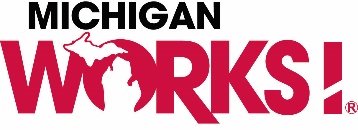 Detroit Employment Solutions Corporation is inviting you to a scheduled Zoom meeting.Join Zoom Meetinghttps://us02web.zoom.us/j/86466056430?pwd=bWJoUU9ueC9uNjRjejJ3TUNsblhrdz09Meeting ID: 864 6605 6430Passcode: 333891One tap mobile+13017158592,,86466056430#,,,,,,0#,,333891# US (Germantown)+13126266799,,86466056430#,,,,,,0#,,333891# US (Chicago)Dial by your location        +1 301 715 8592 US (Germantown)        +1 312 626 6799 US (Chicago)        +1 646 876 9923 US (New York)       +1 408 638 0968 US (San Jose)        +1 669 900 6833 US (San Jose)        +1 253 215 8782 US (Tacoma)        +1 346 248 7799 US (Houston)Meeting ID: 864 6605 6430Passcode: 333891Find your local number: https://us02web.zoom.us/u/kc7XjtVJbv